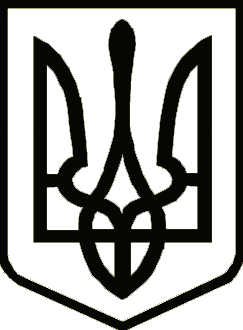 УкраїнаНОВГОРОД-СІВЕРСЬКА РАЙОННА РАДА ЧЕРНІГІВСЬКОЇ ОБЛАСТІРОЗПОРЯДЖЕННЯПро нагородження Почесноюграмотою районної радиЗ нагоди  38-х роковин Чорнобильської катастрофи з о б о в ’ я з у ю:НАГОРОДИТИ Почесною грамотою районної ради:ГУЩУ Ніну Федорівну, евакуйовану з м. Прип’ять 2 категорії;ДУБОВЕЦЬ Світлану Миколаївну, евакуйовану з м. Прип’ять 2 категорії;СЕВЕРИНКА Олега Миколайовича, ліквідатора наслідків аварії на Чорнобильській АЕС 2 категорії.Голова 									Василь ЖУКПроєкт розпорядження подає:Начальник відділу забезпечення діяльності ради виконавчого апарату районної ради			            Олена ПУНТУСПогоджено: Уповноважена особа з питань запобігання та виявлення корупції  у виконавчому апараті районної ради                                                   Володимир БОНДАРЕНКО12 квітня                                                   2024 року м. Новгород-Сіверський           №    